Управление образования администрации 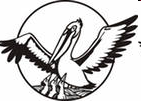 Нытвенского городского округаМуниципальный конкурс «Учитель года — 2021»Программа конкурсных испытаний очного этапа.1. Конкурсное испытание «Совместная деятельность» (видеозапись на 15-20 мин),  «Урок/Занятие»  (видеозапись 30 мин)   с учениками своей школы. Выслать на адрес электронной почты zykovani2019@mail.ru с 1по 4 февраля ссылку на видеозапись, размещённую на облачных сервисах (Яндекс. Диск, или других, позволяющих просматривать видеофрагмент/видеоролик непосредственно в окне браузера, без его скачивания на компьютер) и технологическую карту урока (в формате pdf, название файла-ФИО участника).  Члены жюри оценивают работы 5 февраля.2. Конкурсное испытание «Мастер-класс». Дистанционно 20 мин. в  онлайн в Zoom. Оргкомитет конкурса отправляет ссылку на подключение  в день проведения мастер - класса. Каждый конкурсант  предлагает для фокус-группы двух человек (педагоги из своей образовательной организации). Таким образом, фокус группа складывается из приглашённых и конкурсантов.Для своевременной отправки ссылки на конференцию необходимо до 4 февраля  отправить на адрес электронной почты zykovani2019@mail.ru заполненную таблицу: Конкурсант должен указать, будет ли у него презентация с демонстрацией экрана, какое оборудование приготовить участникам фокус-группы (материалы, фломастеры и т.д.)2.1 Номинация «Учитель», подноминация «Педагогический дебют».Мастер-класс на тему «Как школьникам использовать Интернет-ресурсы  эффективно и достигать поставленные цели?» В 14-50  - тестовое подключение (проверка микрофонов, камер).Расписание:2.2 Номинация «Педагог обучающихся с ОВЗ»Мастер-класс на тему «Особенности использования Интернет-ресурсов в коррекционной работе» В 12-50  - тестовое подключение (проверка микрофонов, камер).Расписание:2.3 Номинация «Педагог дошкольного  образования».Мастер-класс на тему «Взаимодействие с детьми и родителями в условиях самоизоляции». В 11-50  - тестовое подключение (проверка микрофонов, камер).Расписание:Фамилия имя отчествоАдрес электронной почты конкурсантУчастник фокус группыУчастник фокус группыФИО конкурсантаООПредполагаемая тема мастер-классаДата: 09 февраля 2021 годаВремя: 15.00-17.00Дата: 09 февраля 2021 годаВремя: 15.00-17.00Дата: 09 февраля 2021 годаВремя: 15.00-17.00Кольцова Наталья ВладимировнаМБОУ СОШ № 3 г. Нытва им. Ю.П. ЧегодаеваКак школьникам использовать интернет-ресурсы и эффективно достигать поставленные цели: программа MentimetrГиниятуллина Екатерина НиколаевнаМБОУ СОШ № 3 г. Нытва им. Ю.П. ЧегодаеваКак правильно использовать Zoom для эффективного обучения онлайнЕмакова  Анна Игоревна МБОУ СО школа п. Уральский Нестандартные задания, приемы при подготовке ГИА по русскому языку, литературеДата: 10 февраля 2021 годаВремя: 15.00-17.00Дата: 10 февраля 2021 годаВремя: 15.00-17.00Дата: 10 февраля 2021 годаВремя: 15.00-17.00Тарасова Надежда ВладимировнаМБОУ ООШ № 2 г. Нытва«Смысловое чтение»Тюленёва Наталья ГеннадьевнаМБОУ СОШ № 3 г. Нытва им. Ю.П. ЧегодаеваИспользование возможностей цифровой образовательной платформы "Яндекс. Учебник»Гилёва Любовь Михайловна МАОУ гимназия г. НытваМини-исследования на уроках окружающего мираФИО конкурсантаООПредполагаемая тема мастер-классаДата: 11 февраля 2021 годаВремя: 13.00-15.00Дата: 11 февраля 2021 годаВремя: 13.00-15.00Дата: 11 февраля 2021 годаВремя: 13.00-15.00Гибнер Мария АндреевнаМБОУ С(к)ОШ г. НытваКак школьникам использовать интернет-ресурсы и эффективно достигать поставленных целей?Скиба Анастасия РомановнаМБОУ С(к)ОШ г. Нытва«Особенности использования Интернет-ресурсов в коррекционной работе»Петрова Екатерина ВладиславовнаМБОУ С(к)ОШ г. Нытва СП Нытвенская школа - интернатИспользование интернет ресурсов как активизация учебной деятельности на уроках географии Дата: 12 февраля 2021 годаВремя: 13.00-15.00Дата: 12 февраля 2021 годаВремя: 13.00-15.00Дата: 12 февраля 2021 годаВремя: 13.00-15.00Шардакова Ольга ВитальевнаМБОУ С(к)ОШ г. НытваВ мире сказокБасалгина Марина ВладимировнаМБОУ С(к)ОШ г. Нытва СП Нытвенская школа - интернат«Моё свободное время»ФИО конкурсантаООПредполагаемая тема мастер-классаДата: 08 февраля 2021 годаВремя: 12.00-15.00Дата: 08 февраля 2021 годаВремя: 12.00-15.00Дата: 08 февраля 2021 годаВремя: 12.00-15.00Ильиных Галина НиколаевнаМБДОУ ЦРР - детский сад  № 163D ручка, как средство эстетического развития творческой личности дошкольников Князева Татьяна АлексеевнаМБДОУ детский сад    «Березка» п. УральскийИспользование мнемотехники для развития речи и памяти у детей.Селиванова Ирина АлексеевнаМБДОУ детский сад    «Березка» п. УральскийПолезные и увлекательные игры Lego для развития детейМитрофанова Елена НиколаевнаМБОУ Чайковская СОШ СП детский сад «Колосок»Взаимодействие с детьми и родителями в условиях самоизоляцииДата: 09 февраля 2021 годаВремя: 12.00-14.00Дата: 09 февраля 2021 годаВремя: 12.00-14.00Дата: 09 февраля 2021 годаВремя: 12.00-14.00Меньшикова Валентина АнатольевнаМБОУ Григорьевская СОШ СП детский сад «Петушок» с. ГригорьевскоеПервые шаги к дистанционному образованию дошкольниковВасильева Светлана ПетровнаМБДОУ детский сад    «Березка» п. УральскийИспользование гимнастики с элементами йоги в детском саду и дома.Веретенникова Галина АндреевнаМБДОУ ЦРР - детский сад  № 16«Ход конем»Дата: 10 февраля 2021 годаВремя: 12.00-15.00Дата: 10 февраля 2021 годаВремя: 12.00-15.00Дата: 10 февраля 2021 годаВремя: 12.00-15.00Вожакова Екатерина ВикторовнаМБОУ Чайковская СОШ СП детский сад «Колосок»Взаимодействие с детьми и родителями в условиях самоизоляцииАлексеева Валентина ВенадьевнаМБДОУ детский сад    «Березка» п. УральскийИгры с шариками су-джокЛыкова Елена  Витальевна МБДОУ ЦРР - детский сад  № 16Изготовление нестандартного физкультурного оборудования «Тренажер для легких своими руками»